MINISTRIA E ARSIMIT, SPORTIT DHE RINISË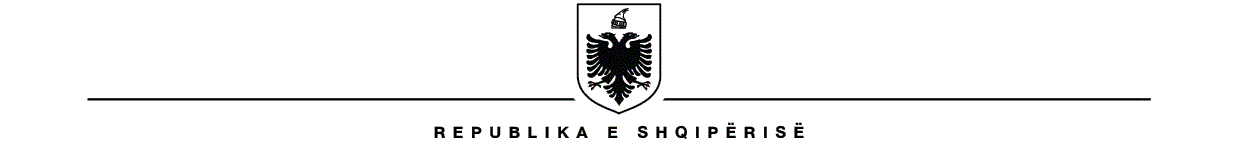 DREJTORIA E PËRGJITHSHME E ARSIMIT PARAUNIVERSITARKOORDINATORI PËR TË DREJTËN E INFORMIMITFranc BalqiSpecialist në Sektorin e Inspektimit dhe Vlerësimit të Cilësisë E-mail: DPAPTirane@arsimi.gov.alWeb Site: www.arsimiparauniversitar.gov.alAdresa: Rruga “Aleksandër Moisiu”, përballë IKV, TiranëOrari: 		E Hënë – E Enjte	08:00 – 16:30E Premte		08:00 – 14:00			